UNITA’ DI APPRENDIMENTO TRASVERSALE “ACCOGLIENZA”Esempio di verifica CLASSE PRIMASimulazione di situazione:  Hai iniziato da circa due mesi la Scuola Media ed ora, pur considerando che i tuoi impegni scolastici sono aumentati, hai pensato di iscriverti ad una società sportiva per giocare a calcio.  Devi però considerare con attenzione diversi fattori, perché l’impegno richiesto da questa nuova attività possa conciliarsi con lo studio e la frequenza a scuola e perché questo sport si riveli utile alla tua persona, divenendo occasione di crescita e stimolo ad imparare. Cominciamo insieme un percorso di analisi della situazione: ti sarà richiesto di acquisire informazioni da diverse fonti, di ragionare su dati di realtà e di applicarli alla tua situazione specifica, di utilizzare alcune delle competenze che hai acquisito per trasformare dati grezzi in informazioni utili alla tua decisione.  PARTE I COMPETENZE:  - ACQUISIRE E INTERPRETARE INFORMAZIONI - AGIRE IN MODO AUTONOMO E RESPONSABILETi informi sulle possibili opzioni e scopri che nella tua città ci sono due società sportive con squadre per ragazzi. Una si chiama “Calcio con noi”, l’altra “Giochiamo insieme”Consulta la cartina della città e individua dove sono localizzati i due campi:Società “Calcio con noi”: il campo si trova presso Piazza Cappuccini, riquadro C4: contrassegnalo con la lettera ASocietà “Giochiamo insieme”: il campo si trova in via Battisti, presso Piazza Sant’Antonio, riquadro B3: contrassegnalo con la lettera B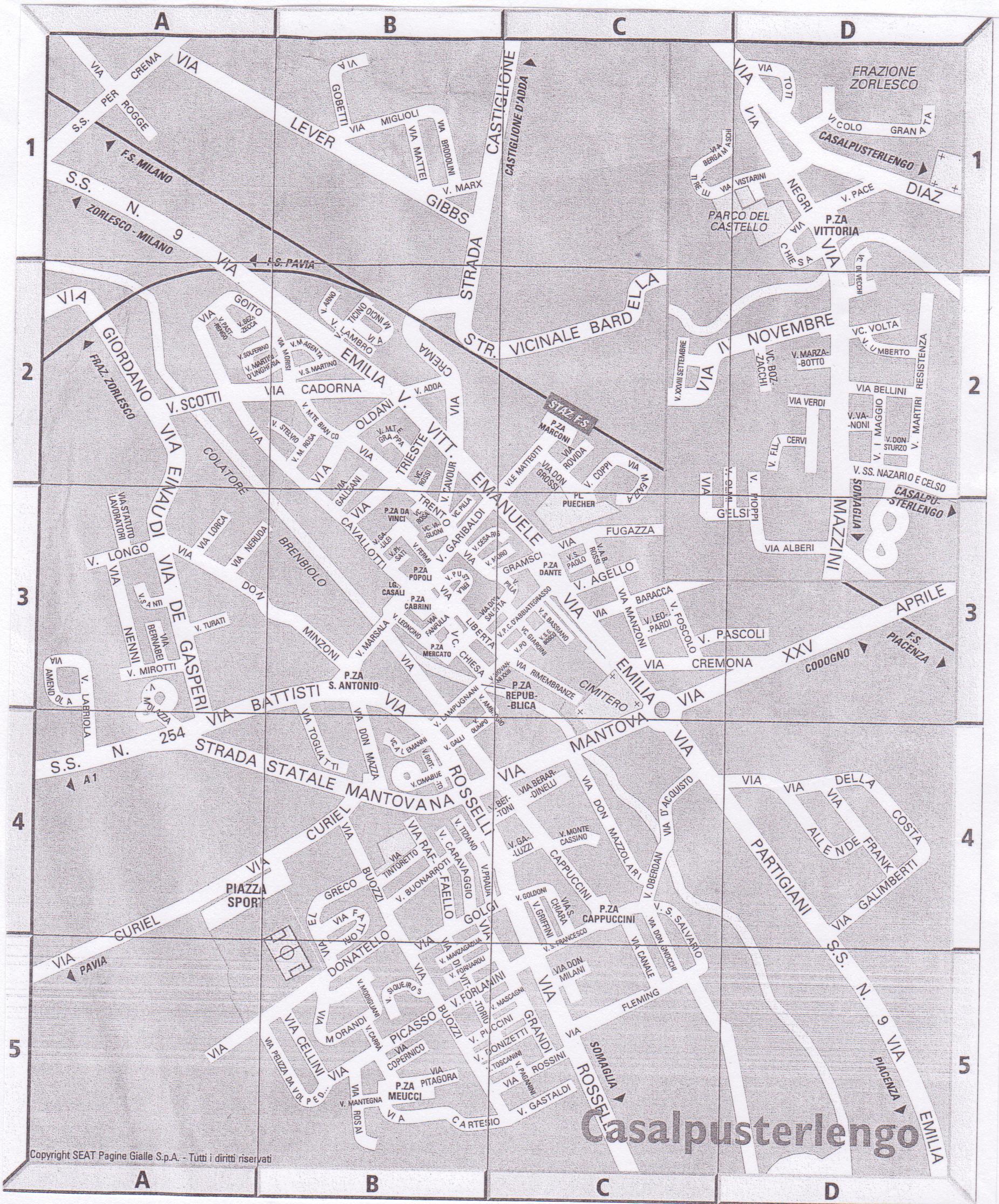 1cm=100mConfronta la localizzazione delle due strutture sportive con quella della tua abitazione: dopo aver contrassegnato con la lettera C sulla carta la tua abitazione, disegna con colori diversi i percorsi da casa ai due campi e, considerando la scala di riduzione, calcola la lunghezza in metri dei due tragitti.Dalla mia casa al campo della società “Calcio con noi”: ………………………………………………………………….Dalla mia casa al campo della società “Giochiamo insieme”: ………………………………………………………………….Consulta ora i volantini che presentano le due società:Se consideri gli orari degli allenamenti, quale società sceglieresti e perché? ……………………………………………………………………………………………………………………………………………………………………………………………………………………………………………………………………………………………………………………………………………………………………………………………………………………………………………………………………………………………………………………………………………………………………..Se consideri il momento per la partita, quale società sceglieresti e perché?……………………………………………………………………………………………………………………………………………………………………………………………………………………………………………………………………………………………………………………………………………………………………………………………………………………………………………………………………………………………………………………..Considera ora i costi, consultando anche il listino prezzi del negozio SPORT PER TECalcola la spesa minima in una stagione per un ragazzo che si iscrive alla società “Calcio con noi” e la spesa minima per un ragazzo che si iscrive alla società “Giochiamo insieme” Utilizza questo spazio per i calcoli:Giocatore di “Calcio con noi”:  Spesa minima annuale Euro ………..Giocatore di “Giochiamo insieme”: Spesa minima annuale Euro ………..PARTE IICOMPETENZA COMUNICAREPresentati all’allenatore con un breve testo descrittivo: inserisci caratteristiche fisiche (statura, peso ….) , motivazioni, caratteristiche della personalità:…………………………………………………………………………………………………………………………………………………………………………………………………………………………………………………………………………………………………………………………………………………………………………………………………………………………………………………………………………………………………………………………………………………………………………………………………………………………………………………………………………………………………………………………………………………………………………………………………………………………………………………………………………………………………………………………………………………………………………………………………………………………………………………………………………………………………………………………………………………………………………………………………………………………………………………………………………………………………………………………………………………………………………………………………………………………………………………………………………………………………………………………………………………………………….COMPETENZA COLLABORARE E PARTECIPAREQuali delle tue caratteristiche ritieni adatte al gioco di squadra e quali invece ritieni di dover correggere se vuoi entrare in un team sportivo?……………………………………………………………………………………………………………………………………………………………………………………………………………………………………………………………………………………………………………………………………………………………………………………………………………………………………………………………………………………………………………………………………………………………………………………………………………………………………………………………………………………………………………………………………………………………………………………………………………………………………………………………………..COMPETENZA IMPARARE AD IMPARAREConosci già le regole del gioco: quali regole non scritte individui come importanti per un corretto comportamento e per un più veloce apprendimento delle tecniche del gioco? Scrivine almeno cinque.……………………………………………………………………………………………………………………………………………………………………………………………………………………………………………………………………………………………………………….………………………………………………………………………………………………………………………………………………………..………………………………………………………………………………………………………………………………………………………….……………………………………………………………………………………………………………………………………………………….PARTE IIICOMPETENZE: ACQUISIRE E INTERPRETARE INFORMAZIONI  INDIVIDUARE COLLEGAMENTI E RELAZIONIConosci i tuoi nuovi compagni di squadra: Paolo, Luca e Marco sono attaccanti e giocano da tre anni. Come loro giocano da tre anni anche Stefano, Mattia e Luigi, che sono difensori, Giacomo e Fausto, che sono centrocampisti, Davide e Gabriele, portieri. Giocano invece solo da un anno Alberto, che fa il difensore, Tiziano, attaccante, Lorenzo e Simone, centrocampisti. Scegli il tuo ruolo, poi analizza i dati.  Compila il sondaggio e la tabella della frequenza assoluta, poi disegna il grafico.SONDAGGIOFREQUENZA ASSOLUTAGRAFICOCon il metodo del diagramma di Venn, individua all’interno dell’insieme squadra i sottoinsiemi dei giocatori più esperti, dei giocatori meno esperti, dei neoiscritti.ATTACCANTIDIFENSORICENTROCAMPISTIPORTIERIATTACCANTIDIFENSORICENTROCAMPISTIPORTIERI